    桃園市進出口商業同業公會 函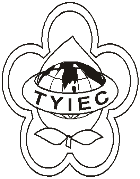          Taoyuan Importers & Exporters Chamber of Commerce桃園市桃園區中正路1249號5樓之4           TEL:886-3-316-4346   886-3-325-3781   FAX:886-3-355-9651ie325@ms19.hinet.net     www.taoyuanproduct.org受 文 者：各相關會員 發文日期：中華民國111年2月25日發文字號：桃貿豐字第111047號附    件：隨文主   旨：檢送「111年度第1次醫療器材法規及管理溝通討論會議」，請查照。說   明：依據衛生福利部食品藥物管理署111年2月22日         FDA器字第1111601204號函辦理。   開會時間：111年3月22日(星期二)下午1時30分　開會地點：衛生福利部食品藥物管理署Ｆ２０８會議室（台北市南港區研究院路一段１３０巷９９號國家生技園區Ｆ棟２樓）主持人：杜組長培文聯絡人及電話：林欣緣０２－２７８７８４３４理事長  簡 文 豐